Урок мужества«Казакам посвящается»1 классУчитель Фомина И.Ю.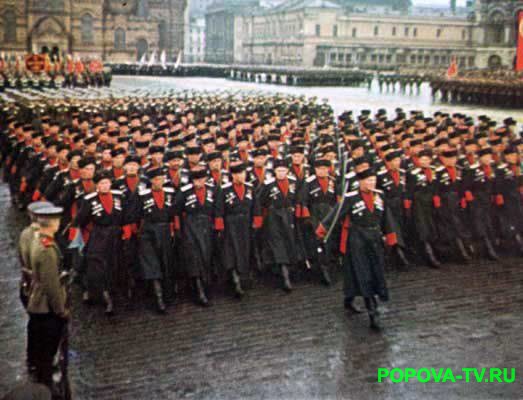 Цель:  ознакомить с историческими сведениями о войне на  Кубани;формирование уважительных отношения к истории родного края, ветеранам ВОВ;воспитание патриотизмаВступительное слово учителяКубань в годы ВОВ     I.Вступительное слово учителяВойна… произносишь это слово- и страшны картины встают в нашем воображении. Великая Отечественная война длилась 1418 дней и ночей…Война вошла в каждую семью, принесла тяжелые испытания и страдания, горечь утрат родных и близких.Как трудно было выстоять , обеспечить армию всем необходимым для Победы! Победа на фронте во многом зависела от успехов в тылу. На предприятии, в поле вышли и стар, и млад, ковали оружие победы, растили хлеб.Цифры, факты, события утверждают, что кубанцы-люди героические. 469255 земляков в т.ч. 2952 женщины, не вернулись к своим  близким, друзьям, родным, к любимым.Как и миллионы советских людей, они остались на полях сражений о Волги до Эльбы, от Сталинграда до Берлина.Прах 61 557 погибших кубанцев покоится на территории 36 государств ближнего и дальнего зарубежья. К глубокому огорчению, нам известны имена и фамилии лишь половины павших смертью храбрых.Война.. ее не вычеркнут из воспоминаний те, кому доверялось сражаться. А мы, потомки победителей, знаем, помним, чтим?… в истории человечества, к сожалению, немало войн, больших и малых. Это потом для  Истории будет поле Куликово. Бородино, Прожоровка. А для русского солдата- это все родная русская земля. Нужно вставать во весь рост, и идти в атаку, и умирать в чистом поле под небом России. Так русский человек выполнял испокон веков свой долг, долг защитников отеческой земли…Мы помним тех, кто уплатил непомерную цену во имя нашей Победы, помним живых и усопших, и в первую очередь- тех, кому природой предназначено продолжить жизнь.1. Злодеяния фашистов на Кубанской землеОккупировав большинство районов края, фашисты попытались привлечь казачество на свою сторону. За 6 месяцев им удалось сформировать несколько отрядов общей численностью 800 человек. Потерпев поражение  в заигрыванием с местным населением, фашисты начали действовать с особой жестокостью. За одного убитого партизанами немца расстреливалось до 40 заложников. В Краснодаре  оккупанты впервые стали использовать машины-душегубки с помощью которых замучили более 6 000 человек, в поселках Михизеева Поляна, Фарском всех жителей сожгли заживо. С территории края было вывезено в Германию 130 581 человек, в том числе 81 089 женщины,  38 022 ребенка в возрасте до 16 лет.Малая ЗемляДля освобождения городе Новороссийска в феврале 1943 годе на левый берег Цемесской  бухты были высажены десанты. 225 дней на крохотном участке суши, названном Малой Землей, или кровопролитные бои, в ходе которых было уничтожено 30 000 вражеских солдат. 21 воин-малоземелец удостоен звания Героя Советского Союза, 6268 бойцов и командиров награждены орденами и медалями.Новороссийску присвоено звание города-героя.— Чтение стихотворения В. Бакалдина « Новороссийский вагон» Вот- не памятник, а просто- дырах,точно кружевной, весь сквозной вагонный остров,искалеченный войной.Он изранен, он изрезан,Искорежен вкривь и вкось.Если так пришлось железу,как же людям здесь пришлось!Кубанские города, удостоенные боевых наградНаиболее ожесточенные бои проходили при защите кубанских городов Новороссийска, Туапсе, в Крымском и Абинском районах. Великий подвиг милосердия совершили медицинские работники г. Сочи, возвратив в строй 336 тысяч раненных и больных воинов. За мужество, героизм, самоотверженность, проявленные воинами и жителями Новороссийску присвоено звание «Город-герой»   и ордена Ленина. Кроме того, город награжден орденом Отечественной войны  I степени, также как и города Сочи и Туапсе.Роль молодежи в войнеВ предвоенные годы комсомольские организации  Кубани достаточно эффективно занимались патриотическим воспитанием молодежи. Это подтверждается массовым порывом юношей и девушек, которые добровольно отправились на фронт защищать Родину от вражеского нашествия.Уже в 1914 году, в первые дни войны, на бой с врагом ушло более 82 тысяч комсомольцев Кубани- половина краевой комсомольской организации. 952 комсомольца сражались с оккупантами в партизанских отрядах.Школа стала центром шефской деятельности. Тимуровцы окружили особым вниманием семьи фронтовиков и инвалидов войны.Учащиеся работали в госпиталях, проводя концерты, ухаживая за ранеными, ремонтируя палаты. Большой вклад внесли школьники и в сбор различных видов вторичного сырья.Собирали цветные и черные металлы, бутылки для зажигательной жидкости. За годы войны учителя и школьники края собрали 112 тоны лекарственного сырья, необходимого для лечения раненых и больных воинов. Собирали средства на строительство именных танковых колоны и авиаэскадрилий. В конце 1944 годе 40 кубанских педагогов были награждены орденами и медалями- за самоотверженный труд в годы Великой Отечественной войны.Кубанские пионеры тоже внесли свой вклад в победу над врагом. На героической Малой земле в качестве связистов воевали Витя Коваленко, Коля Ткач, Женя Борабаш, в батальоне морской пехоты- Витя Чаленко, Ваня Савинов. Все они были удостоены орденов и медалей, но к сожалению, не дожили до Победы.За  оказание помощи партизанам был закопан живым в станице Кавказской- Федя Токарев, сожжен заживо Шура Белик, повешен Жора Ероско, недалеко от Горячего  Ключа расстрелян Леня Тараник, в Майкопе- Женя Попов, в Анапе- Катя Соловьянова, в станице Брюховецкой- Витя  и Лена Голубятниковы, в Краснодаре- Володя Головатый.— Чтение стихотворения В. Бакалдина «Краснодарская быль»Черным было небо над Кубанью,нефть  клубила адскую пургу,мальчики без воинского званьябились на кубанском берегу.С тощими ( за хрупкими плечами)собранными дома вещмешками,в кепочках, в кургузых пиджачках,с тяжкими винтовками в рукахраскаленным августовским днеммальчики держались под огнем.Не богатыри, не исполины,под напором бешеных атак,припадая к желтым склонам глины,трое суток продержались так…Умирали хлопцы ополченьяОт знакомых улиц в двух шагах.Было страшно им,и было больно…Но они иначе не могли.ПолеглиПоклассно и пошкольноот родного дома не вдали……Воды набегают круговертью,старый берег новой жизнью нов,и растет с кварталами бессмертныемилых краснодарских пацанов.И глядишь, что там,где на плотину залитый асфальтоммчится шлях,памятник поставят исполину-мальчику с винтовкою в руках.21 января 1943г.- октябрь 1943г.-начало освобождения Краснодарского края12 февраля- освобождение г. КраснодараСлово учителяМы помним тех, кто уплатил непомерную цену во имя нашей Победы, помним живых и усопших. И в первую очередь- тех, кому природой предназначено продолжать жизнь.— Чтение стихотворения В. Бакалдина «Они бессмертья не просили…»Они бессмертия просили .Сложили головы в боюза  синеву полей России,за власть Советскую свою.И не могли они иначе.Иного не было пути.Не каждый в списке обозначену обелиска на груди.Не каждому вручить наградусмогла спасенная страна.Дождь золотого листопадапо всей земле, как ордена.Склоняет Родина знамена.Она, как мать, в душе своейне в срок сгоревших сыновейвсех называет поименно.Навечно с нами память наша.Ее сама земля хранит.Она- в корнях садов и пашен,она- металл, она- гранит,она и подвиг, изваянный,она и холмик безымянный,что повиликою повит…Просмотр видеоролика.Итог урока.